Concept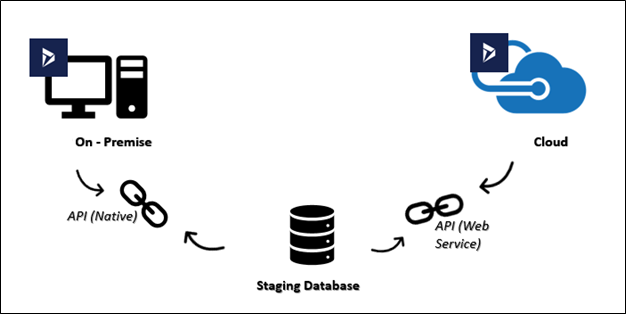 There are two D365 environment: On-premise and CloudThe idea is to integrate both environment without exposing On-premise to external networkStaging database will be used to temporarily hold data from one environment to be retrieved by the other environmentRecords to be synchronized are: Product master, sales order, order posting status, stocks consumptionTechnologies to be usedTechnology to be used is any of the following:Custom Service (SOAP)Custom Service (JSON)OData IntegrationProceduresI have configured the following as per D365 Dynamics Cookbook and https://docs.microsoft.com/en-us/dynamics365/unified-operations/dev-itpro/data-entities/services-home-page :App Registration from the AAD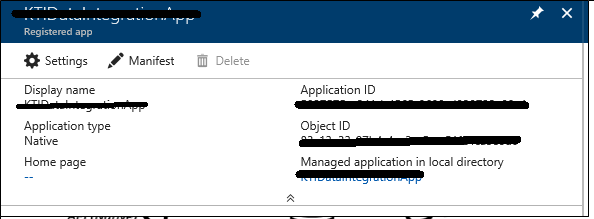 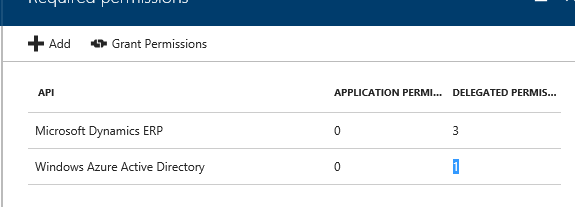 Azure Active Directory applications from D365O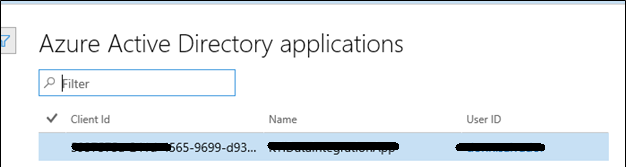 Authentication CodeFollowed the code from D365 Development Cookbook and Github.Authentication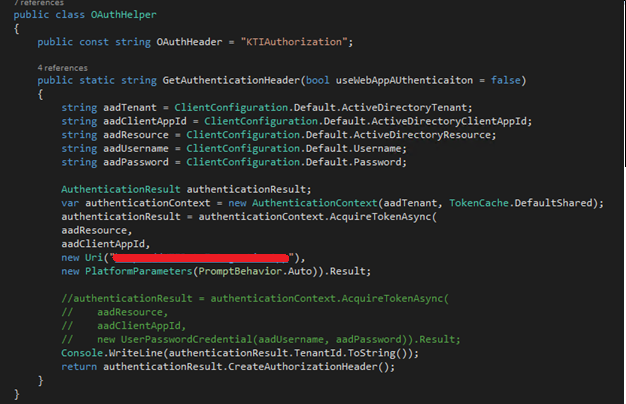 Client Configuration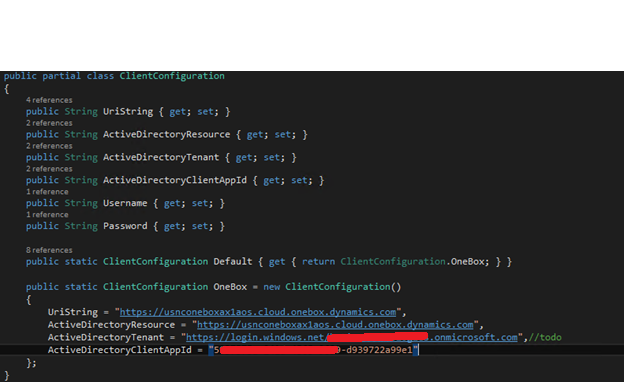 Authentication Testing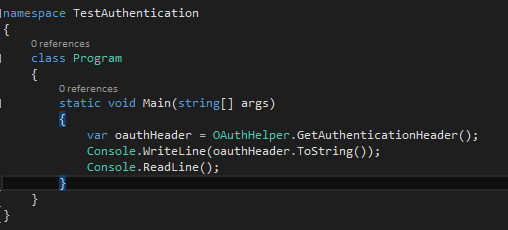 Sample Output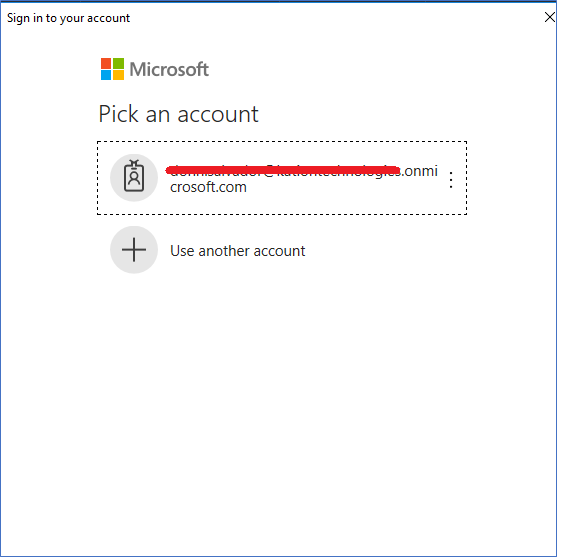 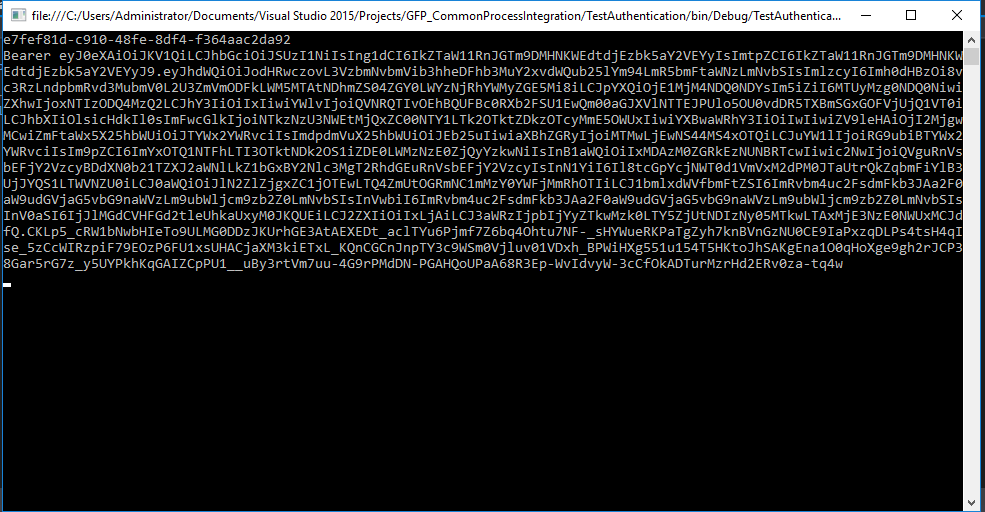 Integration CodeSOAP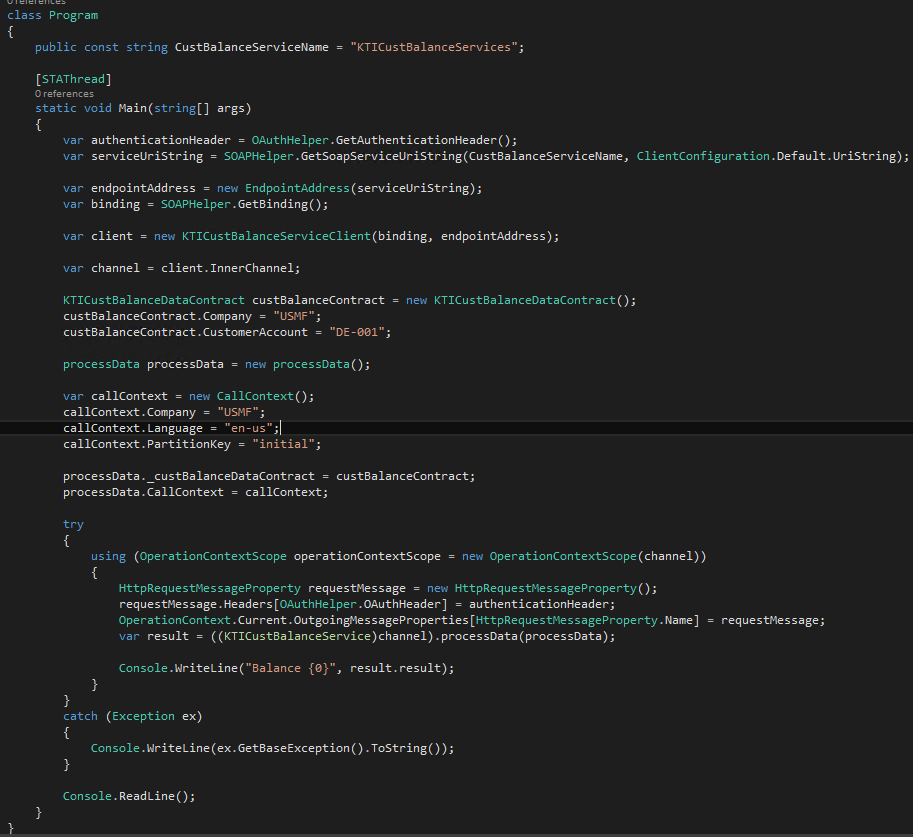 JSON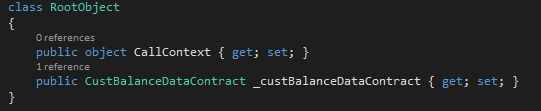 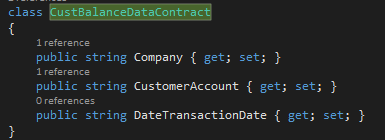 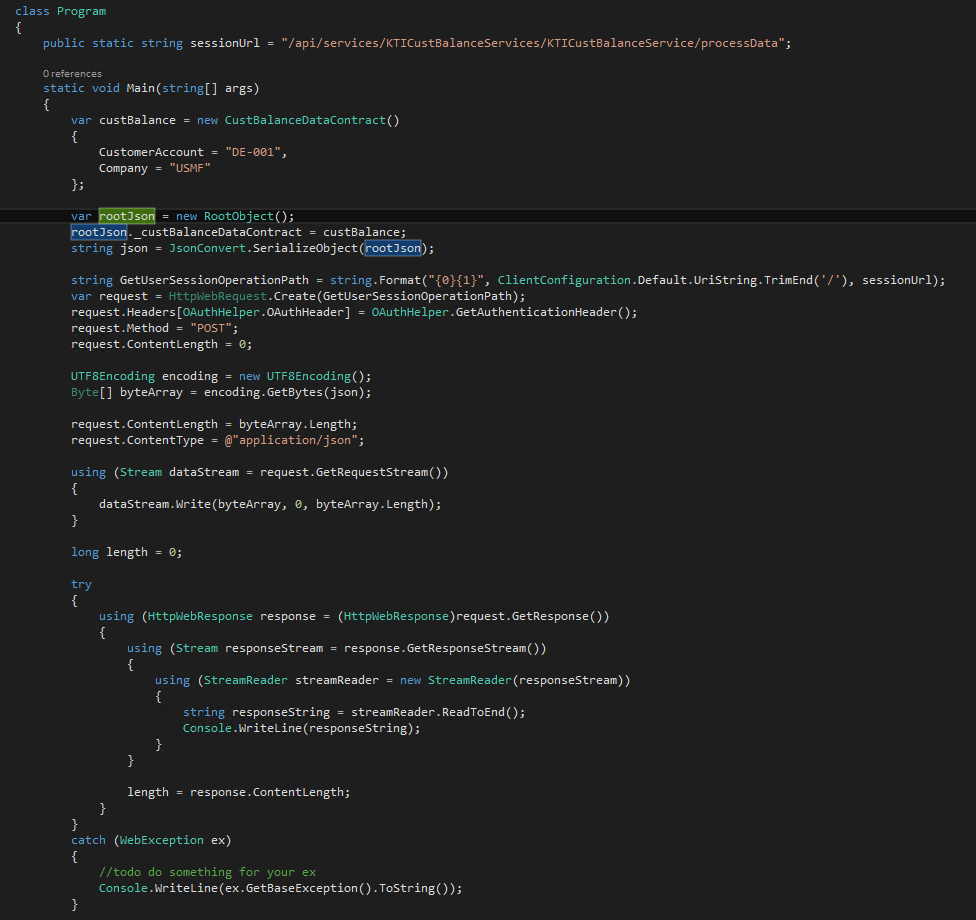 ODATA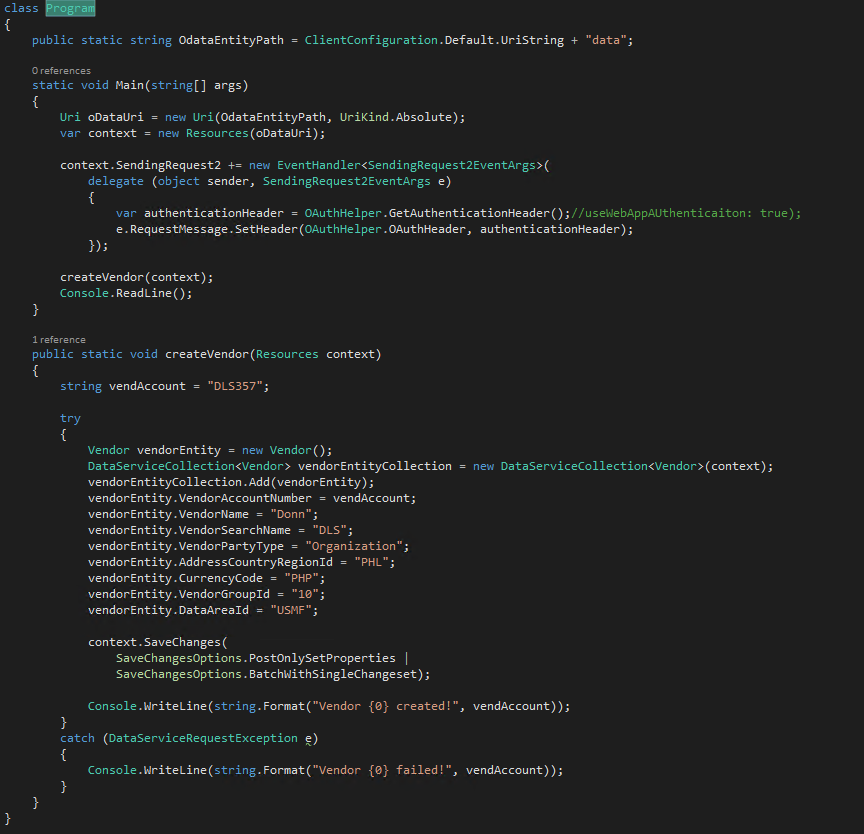 ErrorSOAP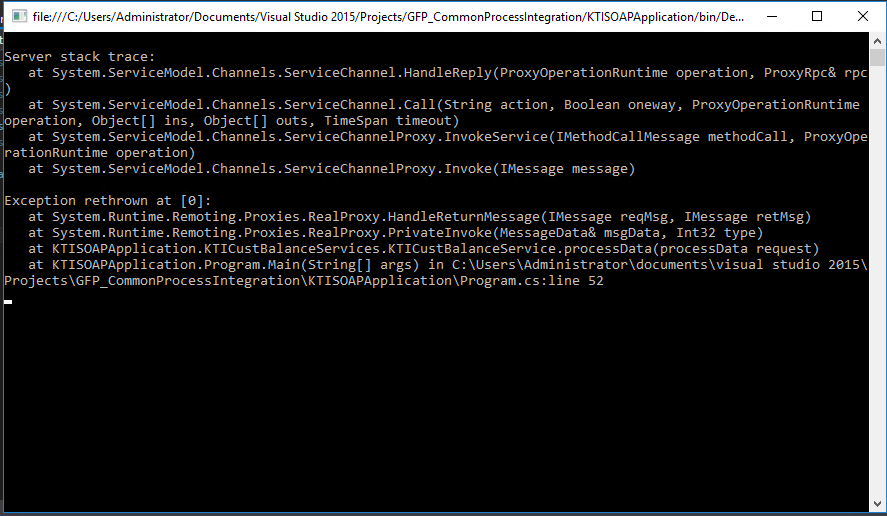 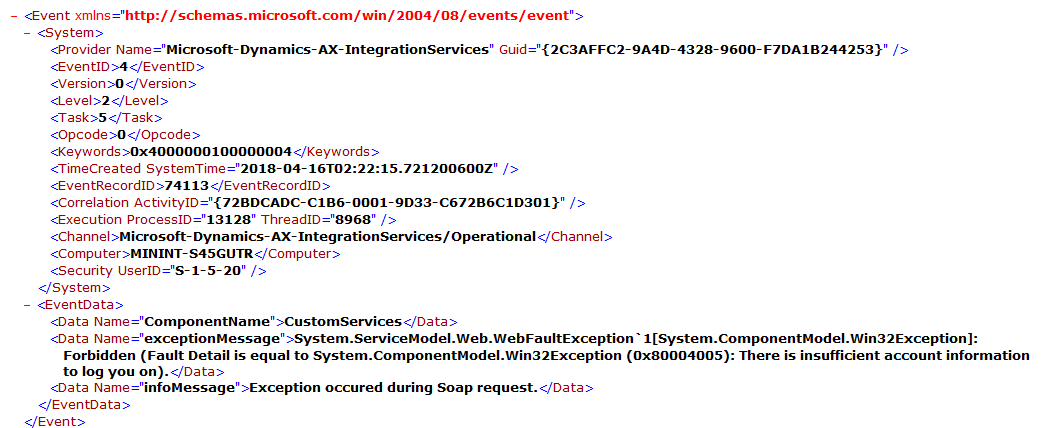 JSON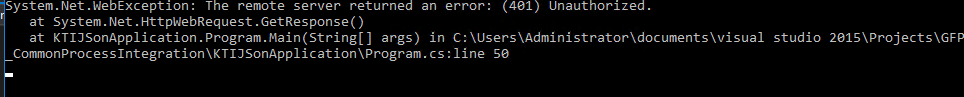 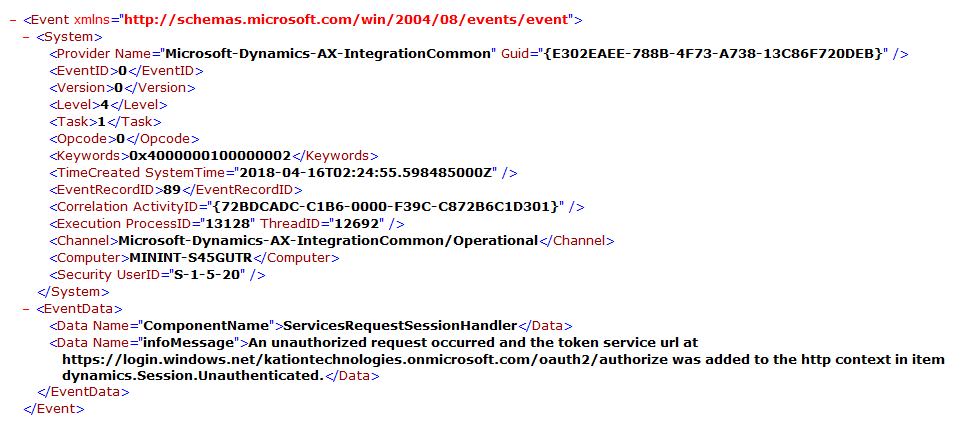 ODATA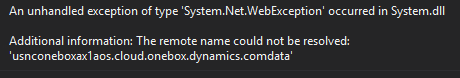 